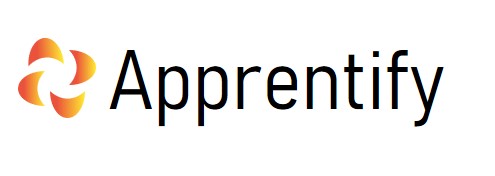 SAFER RECRUITER POLICY 2021-2022Board Signatures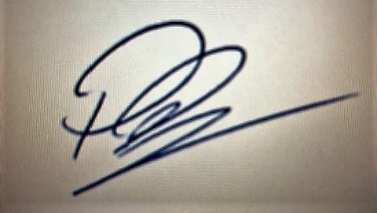 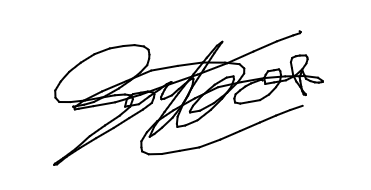 PAUL DREW								GERWYN HOUSEPurposeThe safety and wellbeing of our learners is our top priority, and we take all reasonable and sensible measures to ensure they are kept safe from harm.We operate a Safer Recruitment policy which ensures that all our staff are committed to safeguarding and promoting the welfare of young people.This helps ensure the safety of those who attend. IntroductionThe safe recruitment of staff in Apprentify is the first step to safeguarding and promoting the welfare of our apprentices. Apprentify is committed to safeguarding and promoting the welfare of all apprentices.All staff and volunteers to share this commitment.The aims of the recruitment policy are as follows:To ensure that the best possible staff are recruited on the basis of their merits, abilities and suitability for the position;To ensure that all job applicants are considered equally and consistently;To ensure that no job applicant is treated unfairly on any grounds including race, colour, nationality, ethnic or national origin, religion or religious belief, sex or sexual orientation, marital or civil partner status, disability or age;To ensure compliance with all relevant legislation, recommendations and guidance including the statutory guidance such as the Prevent Policy and any guidance or code of practice published by the Disclosure and Barring Service (DBS); andTo ensure that Apprentify meets its commitment to safeguarding and promoting the welfare of children and young people by carrying out all necessary pre-employment checks.All employees involved in the recruitment and selection of staff are responsible for familiarising themselves with and complying with the provisions of this policy.Apprentify has a principle of open competition in its approach to recruitment and will seek to recruit the best applicant for the job. The recruitment and selection process should ensure the identification of the person best suited to the job based on the applicant’s abilities, qualification, experience, behaviours and merit as measured against the job description and person specification.The recruitment and selection of staff will be conducted in a professional, timely and responsive manner and in compliance with current employment legislation, and relevant safeguarding legislation and statutory guidance.If a member of staff involved in the recruitment process has a close personal or familial relationship with an applicant, they must declare it as soon as they are aware of the individual’s application and avoid any involvement in the recruitment and selection decision-making process.Apprentify aims to operate this procedure consistently and thoroughly while obtaining, collating, analyzing and evaluating information from and about applicants applying for job vacancies.What is neededTo ensure consistency and across every hire the following items are needed and can be found in the OneDrive HR folder and recruitment.  This policy works alongside the Staff Induction Policy which can be found in the Apprentify Policy folder on OneDrive.  Documents required:Candidate Application Information PackStandard Application FormReference ProformaJob advert templateInternal recruitment PackStaff Induction Policy Candidate application information packTo ensure consistency Apprentify will use a standard application pack that outlines the role, person and company. For different roles the job description and person specification may change.  However, for an individual role each pack that is sent out will have the same content and same application form. Contents will include:Job descriptionPerson specificationA safeguarding statementA self-disclosure formOutline of the selection process Standard application formReference proforma1 Job descriptionTitle of the job roleWorking hoursMain dutiesThe location Short description of ApprentifyStatement of our commitment to safeguardingWhether training will be supplied
Person specificationThe necessary skills expected Whether a level of previous experience is requiredAttitudes and Values, we expect
Our Safeguarding statement:
Our organisation, Apprentify is committed to safeguarding and promoting the welfare of all young people. We believe that apprentices deserve a safe, happy and healthy life we will endeavour to delivery this.Apprentify has a full safeguarding policy which all staff are familiarised with and adhere to at every moment.A self-disclosure form
Outline of the selection process Which criteria we will be looking forThat referees will be contactedWhether the candidate will be assessed or tested during the interviewStandard application formPersonal detailsEducation and trainingEmployment historyRefereesA personal StatementA signed declaration
Reference proformaWhen contacting referees askWas the candidate ever subject to any disciplinary offences relating to children or young peopleWas the candidate ever subject to any concernsIf yes to either was the outcome of any enquiry into their conduct?Job advert 
To ensure consistency Apprentify will use a standard Job advert template to ensure that we fulfil our requirements.  If you wish to amend the advert template structure this needs to be approved by at least two of the management team.The job advert:The Job TitleWorking hoursSalary or Salary rangeApprentify DNAThe main duties of the job roleThe skill set requiredThe locationThe description of the commitment to safeguardingDBS checks and references for all candidates
Advertising
To ensure equality of opportunity, Apprentify will advertise all vacant posts to encourage as wide a field of applicant as possible, normally this entails an external advertisement and sharing on social media.Any advertisement will make clear our commitment to safeguarding and promoting the welfare of everyone.All documentation relating to applicants will be treated confidentially in accordance with the Data Protection Act (DPA).Applications
Once we start receiving applications every person will receive a thank you email with dates of when they will expect to receive feedback.  It is important we are open and honest and still to our timelines.  All feedback must be constructive.Checking the application:The form is completed in full, without gaps or discrepancies.  If there are then we call to clarifyThe attitudes and values are consistent throughout the applicationThe candidate has the appropriate skills and experience to perform the role based on what we have stated in the person statementHas displayed the right attitudes and behavioursThe candidate is suitable to work with young people and is committed to safeguarding matters:Look for wording that compromises safeguardingRemember to not open any sealed self-disclosure forms until after shortlistingInternal
The interview panel 
Pick a consistent team no more than 3 but more than 1 where possibleHold a meeting to ensure everyone is aware of their role and what they should be looking forIt’s important that we have a common goalEveryone knows who is leading the interviewsWho is asking certain questions?Who is introducing and finishing the interview?Ensure that the candidates are welcomed, introduced to the panel and told the process.  Make them feel comfortable They know what the next steps are and have they any other final questions to askThe interview:
Will this be:Simple questionsTest / assessmentMock scenarios Dummy training sessionMeet the teamOpen questions who, what, where…?


Basic rulesBe preparedHave all the relevant paperwork to handTreat everyone equallyStick to agreed agendaEnsure questions are clearly linked to the job / person specficiationMake notes on the responsesAvoid telephone interviews onlyEquality on questions same for all Questions you ask during the interview should be relevant and, in the person, specification set outAsk about hobbies and interests to assess characterAsk about behaviours and especially those to safeguardingFor Development Coach’s
For recruitment of development coaches, we will add further tier within the interview process which will be an online mini teach This will consist of a 5-minute Adobe Connect teaching sessionThe subject and participants will be kept consistent for all who presentWe will be looking for use of technology, engagement with an online audience and subject matter knowledgeA ‘DC standard’ template will be kept for each interview, RAG rating against our criteria and comments where relevant.Safeguarding questions
Ask questions that elicit a response related to their person experiences Encourage examples that show they have taken safeguarding seriouslyThe interview is a chance to as if they have anything to declareEnsure that there will be a DBS check.  Check how they react, check for negative body languageIf you get questions that are against the values of Apprentify or safeguarding, make a note of the concern:Ensure you listen for over identification with Children / young peopleSuch as ‘friends’ or ‘equals’ personal boundariesIdealisation of childrenSuch as ‘favorites’ or ‘love for children’ or they get a ‘buzz being around children’Inappropriate boundaries or judgementsLack of recognition that young people are vulnerable Listening
Listen with purposeListen for meaningEliminate distractions (turn everything off)Don’t interruptDon’t listen with intent to get your point overMake sure that each member of the panel knows not to interrupt
Closing
Ensure that there are no remaining questionsInform the candidate what will happen nextTake a copy of the ID documents detailsExamine the qualification documentsThank themThe Review
Ensure that you have put time aside after all the interviews to review the candidates.Hold a meeting to reviewWho were the strongest? Did they meet the personal specification?Any concernsVetting processID checks including DoB from documents in the interviewEligibility to work in the UK from documents in the interviewEnhanced DBS checks ask for their numberVerifying qualifications at the interview stageCheck the professional statusIf using a 3rd party recruiter, ensure they check all elementsThe Offer
Ensure that you have ensured that the final candidate has passed all the checks.  Send out the congratulations offer letter outlining:Congratulations statementThe role they were successful in obtainingNext stepsA copy of the contractStart dates with Induction plan where possibleThat references will be obtainedEnsure that all candidates who were not successful have receive notification at the relevant stage.  For those who made it to the final stage interviews provide constructive feedback that allows them to improve for the future.Evidence
A central report will be managed by Lauren Peneveyre. Lauren will request references, ID, DBS, right to work and policy declaration signature.  If the employee does not have these items Lauren will request these to be updated.:ID – Valid Passport or driver’s license DBS – depending on the role a new enhanced or basic DBS will be requestedRight to Work – if the person is from outside of the UK then valid right to work document is givenSigned Contract has been sent back prior to employmentSigned declaration on policiesInduction
Once accepted make sure that the employee receives the Induction information.  Ensure that:The rest of the business know they are starting and whenIf they need to be involved in the induction processThey have time with the relevant departmentsEquipment is orderedIT phone, email etc. are set upAccess to Bud or other systems are set upThey receive a copy of the staff handbook and Apprentify DNA documentStaff Induction Policy
Ensure that the candidate sees the Staff induction policy and the Induction follows this process:The Apprentify Staff Induction policy can be found in the Apprentify policy folder in OneDriveEnsure every staff member reads all policiesPasses safeguarding and prevent certificationsSigns off staff code of conductAny new member of staff starting without an up to date DBS will be required to complete the Risk Assessment, where a decision will be made on when the staff member can be in contact with ApprenticeReviewThis policy will be reviewed annually or sooner if requiredPrepared By:Authorised by PAUL DREWMARK SIMPKINSDate Sanctioned AUGUST 2021SIGNATURE/S: 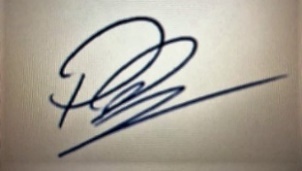 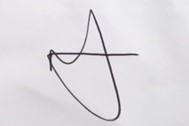 